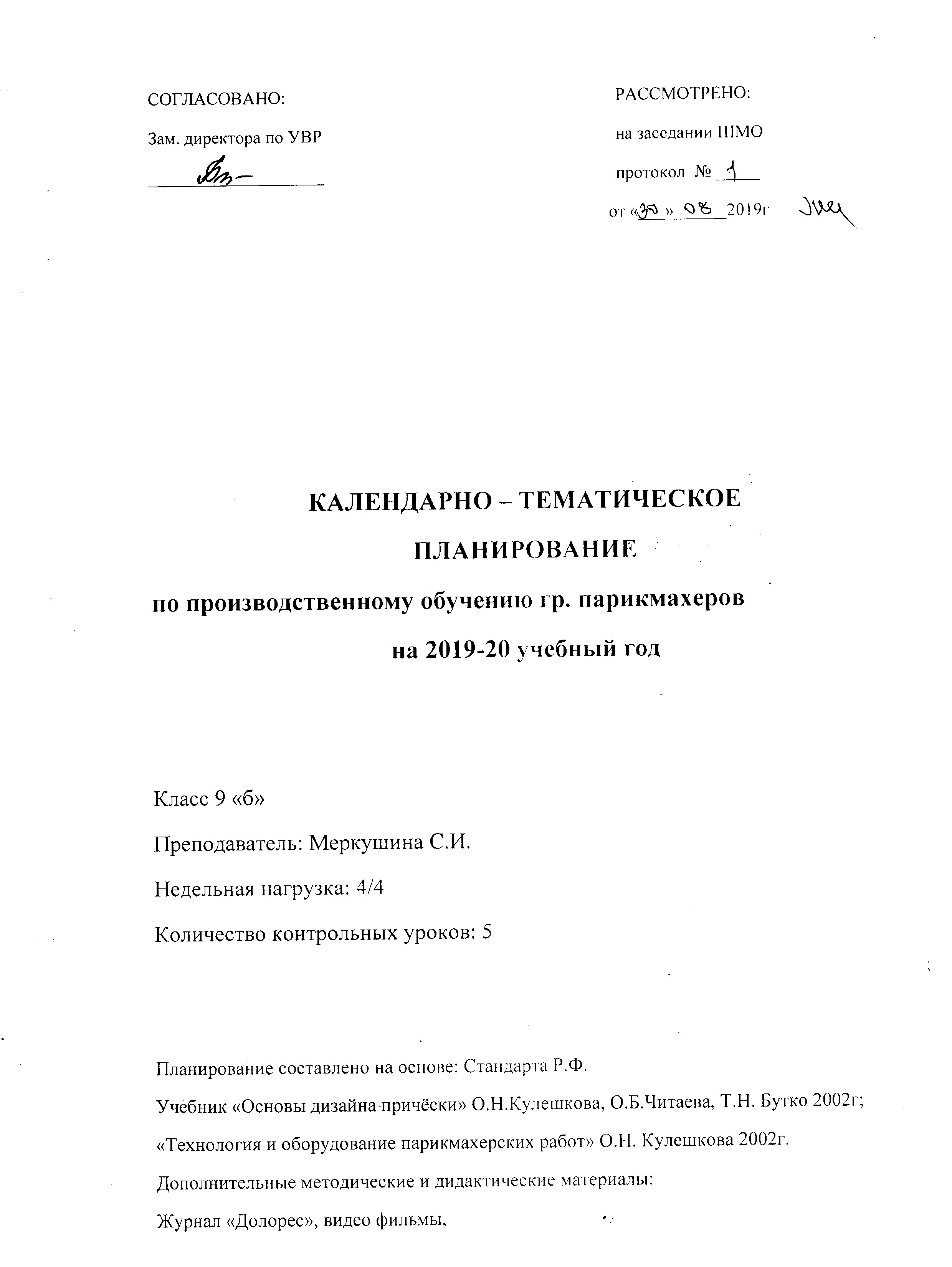 Пояснительная запискаПроизводственное обучение парикмахера, представляет собой планомерно организованный процесс совместной деятельности мастера и учащегося, направленный на умение применять приобретённые теоретические знания в практической деятельности  на воспитание ответственности за соблюдение технологической дисциплины в качественной выполнение работ самостоятельности, дисциплинированности, аккуратности, бережливости; развитие зрительной памяти, различных свойств внимания, наглядно – образной, оперативной и долговременной памяти, точности скоординированности движения рук, способности к анализу, производственных ситуаций и самоконтролю, творческих способностей.	Программа  разработана на основе стандарта по профессии «парикмахер». Отбор и конструирование данного плана осуществлено на основании требований профессионально – квалифицированной характеристики и общественным и специальным умениям обучающихся, осваивающих квалификацию «парикмахер».	Основой для успешного освоения, являются знания и умения, приобретённые обучающимися при изучении профессиональных предметов: «Технология парикмахерских работ»,  «Материаловедение», «Гигиена и охрана труда».	В производственном обучении применяются различные методы обучения: словесные, наглядно-демонстрационные, практические и проблемные ситуации, когда учащиеся получают материал не в готовом виде, а путём активного поиска, собственных выводов.	Для каждого этапа обучения характерны свои формы и методы обучения, организация учебной работы, подготовка и проведение занятий. На первом этапе производственного обучения в учебной мастерской учащиеся последовательно осваивают первоначальные приёмы и способы работ, необходимые мастером данной профессии, выполняют работы по возрастающей сложности, осваивают характерные сочетания приёмов и операций, овладевают современными способами выполнения работ по профессии «парикмахер».Достижение учащихся оценивается в виде текущего, промежуточного и итогового контроля. В конце обучения предусмотрено проведение комплексных работ, по результатам которых определяется степень усвоения пройденного материала. По окончанию обучения выполняется итоговая квалификационная работа.  Наименование раздела программы 136 часаТема уроковКол-во часовВид деятельности учащихсяМетоды обученияЦель урокаЗадачи урокаКонтроль оценки знанийИнформационный метод обеспечения2ёПовторение ранее пройденного материалаУход за волосами2Формирование умений и навыковдемонстрацияНаучить наносить и применять лечебную эмульсию для массажаОпределение структуры волос, выбор лечебного средстваРазвить профессиональный кругозорВоспитать сознательное выполнение санитарно – гигиенических правилКонтроль знаний приобретённых на уроке.самоконтрольСредства по уходу за волосами парикмахерское бельё, инструмент для расчёсывания2Укладка холодным способом2Формирование умений и навыковНаглядно - демонстрационныйНаучить правильно выполнять волныФормировать знания учащихся о применении состава для укладкиРазвить навыки и умение правильно организовать свою работу, творческое мышлениеПривить аккуратность, бережное отношение к инструменту, к волосам.Проверка рабочего места, выполнение выступающих и обратных волнТехнологическая карта, парик. бельё, инструмент3Укладка с применением бигуди2Формирование умений и навыковНаглядно - демонстрационныйОсвоение приёмов завивки волос на бигудиФормировать знания учащихся о правилах накручивания волос на бигудиСформировать навыки и умения выполнять различные методы накруткиРазвить целостность восприятия через упражнения объединения объектов в единую группу Прививать ответственность за выполненную работуПодготовка рабочего местаПорядок накручивания волос на бигудиПрокрутка концов волосИнструменты, схема накрутки4Укладка волос с применением фена 2Формирование умений и навыковНаглядно - демонстрационныйОсвоение укладки волос феном Формировать знания учащихся о правилах выполнения укладки волос феномРазвить целостность восприятия через упражнения объединения объектов в единую группуПривить аккуратность, бережное отношение к инструменту, ответственность за выполненную работу, доброжелательность к клиентуТехника безопасности, подготовительные работы, технологический процессПлакат, фен, расчёски, щётки5Укладка с применением эл щипцов2Формирование умений и навыковНаглядно - демонстрационныйНаучить приёмов укладки волос электрическими щипцамиФормировать знания учащихся о правилах выполнения укладки волос эл.щипцамиРазвить целостность восприятия через упражнения объединения объектов в единую группуПривить аккуратность, бережное отношение к инструменту, ответственность за выполненную работу, доброжелательность к клиентуТехника безопасности, подготовительные работы, технологический процессПлакат, фен, расчёски, щётки, эл. щипцы6Женские стрижки простые2Применение знаний на практикеНаглядно - демонстрационныйОтработать приёмы выполнения простых стрижекФормировать знания у учащихся о последовательности выполнения стрижки, о делении и расположении прядей по отношению к к .п.Развить наглядно – образное мышлениеСформировать знания и умения в выполнении стрижкиВоспитать чувство ответственности за качество выполненной работыПодготовка рабочего места; технологическая карта; заключительные работыРисунок – схема; парикмахерское бельё, инструменты, приспособления7Женские стрижки модельные2Применение знаний на практикеНаглядно - демонстрационныйУметь подбирать стрижки по возрасту и структуре волосФормировать знания учащихся о правильности выбора модельных стрижек .Сформировать навыки и умения при выполнении модельной стрижки.Развить наглядно – образное мышлениеПривить аккуратность , ответственность за выполнение работы, найти подход  к клиенту Воспитать чувство ответственности за качество выполненнойработыПодготовка рабочего места; технология выполнения; заключительные работыРисунок – схема; парикмахерское бельё, инструменты, приспособления8Комбинированные работы2Повторить и закрепить пройденный материалНаглядно демонстрационныйматериалПодготовить учащихся по пройденным темамВыявить знания полученные ранее по данным темамВосполнение пробелов в знаниях Развить способность восстанавливать в памяти ранее полученную информациюВоспитание эстетического вкусаВходной инструктаж. Текущий инструктаж.Целевой обходПлакаты, журналы, инструменты, парикмахерское бельё    9Мужские стрижки простые2Применение знаний на практикеНаглядно - демонстрационныйОтработать приёмы выполнения стрижки «Канадка»Формировать знания у учащихся о последовательности выполнения стрижки, о делении и расположении прядей по отношению к к .п. Развить наглядно – образное мышлениеСформировать знания и умения в выполнении  базовых стрижек Воспитать чувство ответственности за качество выполненной работыПодготовка рабочего места; технология выполнения; заключительные работыРисунок – схема; парикмахерское бельё, инструменты, приспособления10Мужские стрижки модельные2Приобретение новых знанийНаглядно - демонстрационныйУметь подбирать детские стрижки по возрасту и структуре волосФормировать знания учащихся о правильности выбора модельных  стрижек.Сформировать навыки и умения подбора модельных  стрижек.Развить наглядно – образное мышлениеПривить аккуратность , ответственность за выполнение работы, найти подход к клиенту.Подготовка рабочего места; технология выполнения; заключительные работыРисунок – схема; парикмахерское бельё, инструменты, приспособления11Комбинированные работы2Повторить и закрепить пройденный материалНаглядно демонстрационныйматериалПодготовить учащихся по пройденным темамВыявить знания полученные ранее по данным темамВосполнение пробелов в знаниях Развить способность восстанавливать в памяти ранее полученную информациюВоспитание эстетического вкусаВходной инструктаж. Текущий инструктаж.Целевой обходПлакаты, журналы, инструменты, парикмахерское бельё    12Комбинированные работы2Повторить и закрепить пройденный материалНаглядно демонстрационныйматериалПодготовить учащихся по пройденным темамВыявить знания полученные ранее по данным темамВосполнение пробелов в знаниях Развить способность восстанавливать в памяти ранее полученную информациюВоспитание эстетического вкусаВходной инструктаж. Текущий инструктаж.Целевой обходПлакаты, журналы, инструменты, парикмахерское бельё    13Комбинированные работы2Повторить и закрепить пройденный материалНаглядно демонстрационныйматериалПодготовить учащихся по пройденным темамВыявить знания полученные ранее по данным темамВосполнение пробелов в знаниях Развить способность восстанавливать в памяти ранее полученную информациюВоспитание эстетического вкусаВходной инструктаж. Текущий инструктаж.Целевой обходПлакаты, журналы, инструменты, парикмахерское бельё    14Зачёт № 12Проверка готовности учащихся на практикеНаблюдениеПроверка готовности учащихся применять теоретические знания в практических ситуацияхВыявление уровня знаний, восполнение пробелов в подготовке учащихся.Развить способность к самоконтролюВоспитать      внимательность, самостоятельность, чувство ответственностиВыполнение комплексных работПрепараты , парикмахерский инструмент, бельё 15Химическая завивкаОбщие сведения о химической завивке2Усвоение новых знанийОбъяснение нового материалаОзнакомить  учащихся с инструктажем по технике безопасностиСформировать представление у учащихся о внешнем изменении волоса при накручивании Развить наглядно-образное мышлениеВоспитать профессиональный интересУстные вопросыВиды химических завивок16Воздействие химических препаратов на волосы2Урок комплексного применения знаний, навыков, уменийПрактическая работаНаучить проверять чувствительность кожи на действие хим составаФормировать знания  учащихся о структуре волоса и факторах влияющих на качество хим завивкиРазвить способность к самоконтролюВоспитать чувство ответственности за качествоПроверка состояния волос при смачивании их составом. анализОбразцы: натуральных волос, препаратов для хим завивки17Подготовительные работы2Урок усвоения навыков и уменийПрактическая работаОпределение структуры волос. Правильность выбора шампуня, химического состава, коклюшекФормировать  знания учащихся о подготовительных работахСформировать навыки и умение правильного подбора препарата и инструмента.Развить способность к самоконтролюПрививать аккуратность, ответственность за выполнение работыПроверить: правильность выбора состава и инструмента зависимости от структуры волос и желания клиента.Разобрать ошибки учащихся Пеньюар, полотенца, инструмент, приспособления, различные шампуни, составы для хим.завивки, коклюшки разного диаметра18Освоение правил накручивания волос на коклюшки2Урок усвоения навыков и уменийПрактическая работаНаучить правилам накручивания волос на коклюшки на различных зонахФормировать знания учащихся о правилах накручивания волос на коклюшки, натяжение прядиСформировать навыки и умения правильно применять инструмент, правила накручивания и натяжение пряди волос.Развить наглядно – образное мышлениеПрививать аккуратность, бережное отношение к инструменту, ответственность за выполненные работы, доброжелательность к клиентуПроверить: правильность деления волос на зоны, расположение коклюшек на волосах, натяжение пряди, фиксирование коклюшки.«Схема разделение волос на зоны» «Правила накручивания волос на коклюшки», инструменты парикмахерское бельё19Выполнение классической химической завивки2Урок усвоения навыков и уменийПрактическая работаОтработка  выполнения технологического процесса классической, химической завивкиФормировать качество накручивания волос на коклюшкиСформировать навыки и умение в использовании рабочего времени при выполнении химической завивкиРазвить моторику рукВоспитать чувство ответственности за качество выполненной работыПроверить : качество и время накрутки, расположение коклюшек, последовательность выполнения хим завивки.Разбор ошибок. Схема «разделение волос на зоны», «правила накручивания волос на коклюшки», парикмахерское бельё. инструмент. приспособления20Современные методы накрутки2Урок усвоения навыков и уменийПрактическая работаНаучить правилам выполнения вертикальной завивкиФормировать знания учащихся о правилах накручивания по вертикалиСформировать навыки и умения выполнения вертикальной химической завивки.Развить моторику рукПривить аккуратность, ответственность за выполнение работы, доброжелательность  к клиентуПроверить: подготовку рабочего места, деление волос на зоны, накрутка на спирали Технологические карты по теме, парикмахерское бельё, инструменты, приспособления21Окраска волосПриготовление красящего состава2комбинированныйПрактическая работаНаучить учащихся применять растворы на практикеАктивизировать мыслительную деятельность.Художественное и творческое мышление, умение анализировать, находить оптимальные нестандартные решенияФормировать умения работать в группеСамостоятельная работаПалитра красителей«Правило десяти»(микстоны)«Фон осветления», «Фон затемнения»22Окраска волос физическими красителями2изучения и освоения трудовых процессовДемонстрация Научить учащихся правилам подготовки волос к окрашиванию, факторов выбора красителя, способа нанесения красителя на волосыСформировать умение выделять главное в изученном материалеНаучить логически мыслить, самостоятельно применять полученные знания на практикеПрививать интерес к избранной профессии, её значимости, культуре обслуживания и общенияСамостоятельная работаОбразцы красителей, проспекты по окраске волос, плакаты23Окраска волос физическими красителями2изучения и освоения трудовых процессовДемонстрация Научить учащихся правилам подготовки волос к окрашиванию, факторов выбора красителя, способа нанесения красителя на волосыСформировать умение выделять главное в изученном материалеНаучить логически мыслить, самостоятельно применять полученные знания на практикеПрививать интерес к избранной профессии, её значимости, культуре обслуживания и общенияСамостоятельная работаОбразцы красителей, проспекты по окраске волос, плакаты24Окраска волос  растительными красителями2изучения и освоения трудовых процессовДемонстрация Научить учащихся правилам подготовки волос к окрашиванию, факторов выбора красителя, способа нанесения красителя на волосыСформировать умение выделять главное в изученном материалеНаучить логически мыслить, самостоятельно применять полученные знания на практикеПрививать интерес к избранной профессии, её значимости, культуре обслуживания и общенияСамостоятельная работаОбразцы красителей, проспекты по окраске волос, плакаты25Окраска волос  растительными красителями2изучения и освоения трудовых процессовДемонстрация Научить учащихся правилам подготовки волос к окрашиванию, факторов выбора красителя, способа нанесения красителя на волосыСформировать умение выделять главное в изученном материалеНаучить логически мыслить, самостоятельно применять полученные знания на практикеПрививать интерес к избранной профессии, её значимости, культуре обслуживания и общенияСамостоятельная работаОбразцы красителей, проспекты по окраске волос, плакаты26Окраска волос  химическими красителями2изучения и освоения трудовых процессовДемонстрация Научить учащихся правилам подготовки волос к окрашиванию, факторов выбора красителя, способа нанесения красителя на волосыСформировать умение выделять главное в изученном материалеНаучить логически мыслить, самостоятельно применять полученные знания на практикеПрививать интерес к избранной профессии, её значимости, культуре обслуживания и общенияСамостоятельная работаОбразцы красителей, проспекты по окраске волос, плакаты27Окраска волос  химическими красителями2изучения и освоения трудовых процессовДемонстрация Научить учащихся правилам подготовки волос к окрашиванию, факторов выбора красителя, способа нанесения красителя на волосыСформировать умение выделять главное в изученном материалеНаучить логически мыслить, самостоятельно применять полученные знания на практикеПрививать интерес к избранной профессии, её значимости, культуре обслуживания и общенияСамостоятельная работаОбразцы красителей, проспекты по окраске волос, плакаты28Окраска волос отбеливающими красителями2изучения и освоения трудовых процессовДемонстрация Научить учащихся правилам подготовки волос к окрашиванию, факторов выбора красителя, способа нанесения красителя на волосыСформировать умение выделять главное в изученном материалеНаучить логически мыслить, самостоятельно применять полученные знания на практикеПрививать интерес к избранной профессии, её значимости, культуре обслуживания и общенияСамостоятельная работаОбразцы красителей, проспекты по окраске волос, плакаты29Окраска волос отбеливающими красителями2изучения и освоения трудовых процессовДемонстрация Научить учащихся правилам подготовки волос к окрашиванию, факторов выбора красителя, способа нанесения красителя на волосыСформировать умение выделять главное в изученном материалеНаучить логически мыслить, самостоятельно применять полученные знания на практикеПрививать интерес к избранной профессии, её значимости, культуре обслуживания и общенияСамостоятельная работаОбразцы красителей, проспекты по окраске волос, плакаты30Современные методы окраски волос2Урок изучения и освоения трудовых процессов и комплекса операцийрепродуктивно-иллюстративный, демонстрационный, практический.– научить трудовым процессам и комплексу   операций при выполнении современных методах окрашиванияСовершенствовать профессио продолжить формирование навыков выполнения окрашивания, способствовать развитию логического и критического мышления, внимательности, глазомера; развитию навыков рационального использования рабочего времени продолжить формирование навыков самостоятельной работы, самоконтроля и соблюдения правил охраны труда Воспитывать творческое отношение к своему труду и любви к профессиональные навыки. Умение анализировать , находить оптимальные нестандартные решенияинструменты и материалы для выполнения парикмахерских работ, муляжи.Средства обучения и контроля: образец-эталон, мультимедийная презентация, видеофрагмент по выполнению технологии окраски31Современные методы окраски волос2Урок изучения и освоения трудовых процессов и комплекса операцийрепродуктивно-иллюстративный, демонстрационный, практический.– научить трудовым процессам и комплексу   операций при выполнении современных методах окрашиванияФормирование навыков выполнения окрашивания, способствовать развитию логического и критического мышления, внимательности, глазомера; развитию навыков рационального использования рабочего времени продолжить формирование навыков самостоятельной работы, самоконтроля и соблюдения правил охраны труда Воспитывать творческое отношение к своему труду и любви к профессиональные навыки. Умение анализировать , находить оптимальные нестандартные решенияинструменты и материалы для выполнения парикмахерских работ, муляжи.Средства обучения и контроля: образец-эталон, мультимедийная презентация, видеофрагмент по выполнению технологии окраски32Современные методы окраски волос2Урок изучения и освоения трудовых процессов и комплекса операцийрепродуктивно-иллюстративный, демонстрационный, практический.– научить трудовым процессам и комплексу   операций при выполнении современных методах окрашиванияСовершенствовать профессию продолжить формирование навыков выполнения окрашивания, способствовать развитию логического и критического мышления, внимательности, глазомера; развитию навыков рационального использования рабочего времени продолжить формирование навыков самостоятельной работы, самоконтроля и соблюдения правил охраны труда Воспитывать творческое отношение к своему труду и любви к профессиональные навыки. Умение анализировать , находить оптимальные нестандартные решенияинструменты и материалы для выполнения парикмахерских работ, муляжи.Средства обучения и контроля: образец-эталон, мультимедийная презентация, видеофрагмент по выполнению технологии окраски33Маникюрные работы Рабочее место маникюрши2Вводный урок Объяснение, демонстрацияОзнакомить уч-ся со спецификой предстоящих работ по маникюру Сформировать знания о красоте ухода за ногтями и кожей рукРазвить индивидуальные творческие способности Способствовать эстетическому и трудовому воспитаниюУстройство рабочего местаРасположение мастера и клиента за рабочим столомпрезентация 34Подготовительные работы при выполнении маникюра2Урок по изучению трудовых приёмов и операцийНаглядно - демонстрационныйНаучить учащихся с подготовительным работам  при выполнении маникюраФормирование у учащихся первоначальных профессиональных уменийСформировать знания о санитарной обработке кожи и ногтейРазвить уверенность, коммуникабельность и самооценку учащихсяВоспитать культуру трудаВопросы для закрепления материалаПлакат «Инструменты для маникюра», натуральные образцы инструмента, салфетки35Придание формы ногтям2Урок по изучению трудовых приёмов и операцийОбъяснениепоказНаучить учащихся придавать формы ногтям и техникой их опиливанияСформировать знания о правильном применении инструментов, материаловУчитывать  форму ногтевой пластины при выполнении моделирования ногтяСовершенствовать индивидуальный творческий поиск учащихся при опиливании ногтяЗарисовка форм ногтейПлакат по маникюру, пилки разных насечек36Придание формы ногтям2Урок по изучению трудовых приёмов и операцийОбъяснениепоказНаучить учащихся придавать формы ногтям и техникой их опиливанияСформировать знания о правильном применении инструментов, материаловУчитывать  форму ногтевой пластины при выполнении моделирования ногтяСовершенствовать индивидуальный творческий поиск учащихся при опиливании ногтяЗарисовка форм ногтейПлакат по маникюру, пилки разных насечек37Обработка надкожицы ногтевого валика2Урок по изучению трудовых приёмов и операцийПоказ объяснениеНаучить учащихся с процессам размягчения и вырезания надкожицы ногтевого валикаФормирование профессиональных знанийРазвивать наглядно-образное мышлениеВоспитание гигиенических требований к работе маникюршиДать характеристику своей ногтевой пластинкеВидео по теме38Обработка надкожицы ногтевого валика2Урок по изучению трудовых приёмов и операцийПоказ объяснениеНаучить учащихся с процессам размягчения и вырезания надкожицы ногтевого валикаФормирование профессиональных знанийРазвивать наглядно-образное мышлениеВоспитание гигиенических требований к работе маникюршиДать характеристику своей ногтевой пластинкеВидео по теме39Покрытие ногтей лаком2Урок по изучению трудовых приёмов и операцийПоказ, объяснениеНаучить учащихся покрывать ногтевую пластину лакомСформировать художественно – творческие способности учащихся в создании различных рисунковРазвить логическое мышлениеВоспитать художественный вкус у учащихся, ориентацию на инновационную деятельностьЗарисовки на типсахТипсы, лак, рисунки на ногтях40Покрытие ногтей лаком2Урок по выполнению комплексных работПоказ, объяснениеНаучить учащихся покрывать ногтевую пластину лакомЗакрепляются и совершенствуются умения, характерные для оформления ногтевой пластиныРазвить произвольную памятьВоспитать художественный вкус у учащихся, коммуникативные навыки, эмпатииРисунки на типсахТипсы, лак, рисунки на ногтях41Массаж пальцев рук2Урок по изучению трудовых приёмов и операцийОбъяснение показНаучить учащихся технологии и выполнения массажа рук.Развить у учащихся умение контролировать свои действияСформировать представление о гигиеническом уходе за пальцами рукВоспитать чувство ответственности  на качествоЗарисовать схему массажа, тренировочные упражнения по приёмам массажа (условно)Крем для рук, схема «Массажа рук»42Зачёт №4 по теме «маникюрные работы»2Проверка и оценка знанийПрактическая работаПроверка готовности учащихся применять  трудовые приёмы Выявление уровня знаний, восполнение пробелов в подготовке учащихся.Развить      внимательность, самостоятельность, чувство ответственностиФормирование Воспитание культуры трудаВопросы для закрепления материалаРабочее место маникюрши. Инструменты приспособления, материалы43Моделирование причёскиИсторические Причёски2Выполнение комплексных работРассказ, инструктажВыполнение учебно – производственных заданийСформировать умения по выполнению исторической  причёскиРазвитие профессионально – значимых свойств личности: практического мышленияВоспитать положительную мотивацию к профессииВводный контроль,Текущий контроль,Целевой контрольРабочее место парикмахера Инструменты, препараты парикмахера44Классификация причёсок2Урок по изучению трудовых приёмов и операций Наглядно - демонстрационныйНаучить различать и классифицировать причёскиФормировать у учащихся первоначальные умения оформлять причёскиРазвивать умение сравнивать, анализировать, обобщать, делать выводВоспитать умение учитывать эстетические требования к причёскеВходной инструктажТекущий инструктажЦелевые обходыРисунки с причёсками45Моделирование причёсок2комбинированныйдемонстрационныйпрактическийНаучить основам моделирования причёскиРазвить у учащихся навыки работы с технологической картойСформировать представление об основных понятиях моделирования причёсокВоспитать чувство ответственности за качество выполнения операцийВходной инструктажТекущий инструктажЦелевые обходыПлакаты, технологические карты, парикмахерские инструменты, приспособления, укладочные средства46Композиция, форма причёски2комбинированныйДемонстрационныйпрактическийНаучить учащихся  формам композиции причёски Развить творческие способности учащихсяСформировать представление о формах и композиционных центрах в причёскахВоспитать чувство ответственности за качество выполнения операцийВходной инструктажТекущий инструктажЦелевые обходыПлакаты, технологические карты, парикмахерские инструменты, приспособления, укладочные средства47Композиционные связи2комбинированныйДемонстрационныйпрактическийНаучить композиционным связям элементов в причёскеФормировать профессиональные знания о композиции причёсокРазвить совершенствование произвольного вниманияВоспитать понятия об эстетических закономерностях в создании причёсокВходной инструктажТекущий инструктажЦелевые обходыПлакаты, технологические карты, парикмахерские инструменты, приспособления, укладочные средства48Художественное оформление причёски2Урок по изучению трудовых приёмов  и операцийинтерактивныйВыполнение причёски на различную длину волос. Выполнение различных видов плетения из волосСформировать умения по составлению алгоритма трудовых действийРазвить зрительную и двигательную память, стремление к профессионализмуВоспитать положительную мотивацию к профессии, убеждённости в значимости данной работы в создании внешнего облика человекаВходной инструктажТекущий инструктажЦелевые обходыУпражнения по выполнению причёски Плакаты, технологические карты, парикмахерские инструменты, приспособления, укладочные средства49Лицевая часть причёски2Урок по изучению трудовых приёмов и операцийкомбинированныйНаучить оформлять лицевую часть причёски с учётом овала лица  Сформировать умения по выполнению лицевой части причёски, составлению алгоритма трудовых действий навыка контроля и самоконтроляРазвить профессионально-значимые психофизиологические свойства личности: практического мышления, воображения, вниманияВоспитать положительную мотивацию к профессииУпражнения по выполнению графического изображения лицевой части причёскиПлакаты, технологические карты, парикмахерские инструменты, приспособления, укладочные средства50Повседневные причёски2Урок по изучению трудовых приёмов  и операцийинтерактивныйНаучить выполнять повседневные причёскиРазвить познавательные интересы учащихся через практические навыкиСформировать умение устанавливать причинно- следственные связиПривить любовь и интерес к профессииОформление причёски на моделях, на манекенахПлакаты, технологические карты, парикмахерские инструменты, приспособления, укладочные средства51Деловые причёски2Выполнение комплексных работкомбинированныйНаучить выполнять причёску в деловом стилеСформировать умения по выполнению деловой причёски, составлению алгоритма трудовых действий навыка контроля и самоконтроляРазвить профессионально-значимые психофизиологические свойства личности: практического мышления, воображения, вниманияВоспитать положительную мотивацию к профессии Оформление причёски на моделях, на манекенахПлакаты, технологические карты, парикмахерские инструменты, приспособления, укладочные средства52Нарядные причёски2Урок по изучению трудовых приёмов  и операцийинтерактивныйОсвоение приёмов выполнения нарядных причёсокРазвить познавательные интересы учащихся через практические навыкиСформировать умение устанавливать причинно- следственные связиПрививать любовь и интерес к профессииОформление причёски на моделях, на манекенахПлакаты, технологические карты, парикмахерские инструменты, приспособления, укладочные средства53Зрелищные причёски2Урок по изучению трудовых приёмов  и операцийинтерактивныйОсвоение приёмов выполнения Сформировать умения по выполнению деловой причёски, составлению алгоритма трудовых действий навыка контроля и самоконтроляРазвить профессионально-значимые психофизиологические свойства личности: практического мышления, воображения, вниманияВоспитать положительную мотивацию к профессииОформление причёски на моделях, на манекенахПлакаты, технологические карты, парикмахерские инструменты, приспособления, укладочные средства54Вечерние причёски2Урок по изучению трудовых приёмов  и операцийинтерактивныйОсвоение приёмов выполнения Сформировать умения по выполнению деловой причёски, составлению алгоритма трудовых действий навыка контроля и самоконтроляРазвить профессионально-значимые психофизиологические свойства личности: практического мышления, воображения, вниманияВоспитать положительную мотивацию к профессииОформление причёски на моделях, на манекенахПлакаты, технологические карты, парикмахерские инструменты, приспособления, укладочные средства52Зачёт №3 по теме «Моделирование причёски»2Контрольно – проверочный урокнаблюдениеПроверить  знания, навыки, умения учащихся при выполнении причёскиВыявление уровня подготовки к практическим работамРазвитие целостности восприятия через  практические упражненияВоспитание творческого началаВходной инструктажТекущий инструктажЦелевые обходыВыполнение причёски на манекенах, на моделях Плакаты, технологические карты, парикмахерские инструменты, приспособления, укладочные средства53Творческий проектЗнакомство с алгоритмом проектирования2Приобретение новых знаний и навыковРабота с текстомОзнакомить учащихся с алгоритмом проектирования творческого проектаСформировать представление о последовательности выполнения проектаРазвить логическое мышление Воспитать творческий подход к выполнению работыРазработка задуманных моделей Образцы творческих проектов54Общие требования к оформлению работы2Приобретение новых знаний и навыковобъяснениеОзнакомить  с требованиями к оформлению творческого проектаПодготовка к выполнению письменной экзаменационной работыФормирование творческого мышленияРазвить способность восстанавливать в памяти ранее полученную информациюВоспитывать умение презентовать свой опыт Входной инструктажТекущий инструктажЦелевые обходыОбразцы творческих проектов55Технологический этап2Урок по изучению трудовых приёмов  и операцийПрактические занятияНаучить учащихся выполнению технологических операцийСформировать представление о поэтапном оформлении своей работыРазвить логическое мышление Воспитать трудолюбие , чувство ответственности за выполненную работуСоздания банка своих идейСоставление технологической карты. Поэтапное выполнение работыСхемы . модели причёсок. таблицы56Технологический этап2Урок по изучению трудовых приёмов  и операцийПрактические занятияНаучить учащихся выполнению технологических операцийСформировать представление о поэтапном оформлении своей работыРазвить логическое мышление Воспитать трудолюбие , чувство ответственности за выполненную работуСоздания банка своих идейСоставление технологической карты. Поэтапное выполнение работыСхемы . модели причёсок. таблицы57Композиционные связи2комбинированныйЛекция , демонстрацияОзнакомить учащихся с композиционными связями при выполнении причёскиФормирование профессиональных знаний о композиции причёсокРазвивать действовать по алгоритмуВоспитать понятия об эстетических закономерностях в создании причёсокРисунок причёски с силуэтными линиями Плакат   «формы причёсок» ,«Силуэт причёски»58Художественное оформление причёски2Выполнение сложных комплексных работНаглядно демонстрационный, практическийСформировать умения по выполнению модельной причёски, составлению алгоритма трудовых действий навыки контроля и самоконтроляРазвить профессионально значимые психофизические    свойства личности: практическое мышление , воображение , внимание. Воспитать положительную мотивацию к профессии, убеждённости в значимости данной работы в создании внешнего облика человека ориентации на инновационную деятельность, корпоративной культуры , коммуникативных навыков, эмпатии. Входной контроль. Текущий контроль, Целевой обход. Контроль знаний и умений, приобретённых на уроке.Самоконтроль.ВзаимоконтрольУчебник «технология парикмахерских работ» , журнал «Долорос», инструкции по охране труда, компьютер, рабочее место парикмахера, инструменты, материалы 59Художественное оформление причёски 2Выполнение сложных комплексных работНаглядно демонстрационный, практическийСформировать умения по выполнению модельной причёски, составлению алгоритма трудовых действий навыки контроля и самоконтроляРазвить профессионально значимые психофизические    свойства личности: практическое мышление , воображение , внимание. Воспитать положительную мотивацию к профессии, убеждённости в значимости данной работы в создании внешнего облика человека ориентации на инновационную деятельность, корпоративной культуры , коммуникативных навыков, эмпатииВходной контроль. Текущий контроль, Целевой обход. Контроль знаний и умений, приобретённых на уроке.Самоконтроль.ВзаимоконтрольУчебник «технология парикмахерских работ» , журнал «Долорос», инструкции по охране труда, компьютер, рабочее место парикмахера, инструменты, материалы60Лицевая часть причёски2комбинированныйНаглядно демонстрационный, практическийСформировать умения правильно и грамотно подобрать причёску с нужными элементами  Познакомить обучающихся с силуэтами и формами причёсок Научить использовать знания по подбору элементов причёсок и заканчивать их. Воспитать вкус при выполнении причёсок . Развивать фантазию. Карточка задание по предложенной фотографии ,предлагают свой вариант оформление лицевой части причёскиЭскизы и рисунки моделей причёсок. 61Лицевая часть причёски2комбинированныйНаглядно демонстрационный, практическийСформировать умения правильно и грамотно подобрать причёску с нужными элементамиПознакомить обучающихся с силуэтами и формами причёсок Научить использовать знания по подбору элементов причёсок и заканчивать их. Воспитать вкус при выполнении причёсок . Развивать фантазиюТекущие контрольЭскизы и рисунки моделей причёсок62Профильный силуэт2комбинированныйНаглядно демонстрационный, практическийОвладение умениями и навыками в выполнении декоративных элементов, украшающих причёскуФормировать устойчивый интерес к дизайну , как к средству изменения внешности человека через причёскиРазвить художественные – творческие способности учащихся в создании различных причёсокВоспитать художественный вкусПроверка :Создание творческой композиции,Работу с инструментамиВидеокассеты, дискеты, вырезки, журналы по дизайну причёски, инструменты , принадлежности63Профильный силуэт2комбинированныйНаглядно демонстрационный, практическийОвладение умениями и навыками в выполнении декоративных элементов, украшающих причёскуФормировать устойчивый интерес к дизайну , как к средству изменения внешности человека через причёскиРазвить художественные – творческие способности учащихся в создании различных причёсокВоспитать художественный вкусПроверка :Создание творческой композиции,Работу с инструментами Видеокассеты, дискеты, вырезки, журналы по дизайну причёски, инструменты , принадлежности64Подбор элементов причёски с учётом типа волос, формы лица и телосложения человека. 2комбинированныйНаглядно демонстрационный, практическийРазвитие художественно – творческих способностей учащихся в создании различных причёсок. Воспитание художественного вкусаОсвоение знаний о приёмах работы с волосами различной длины и подбором к овалу лица.  Формирование устойчивого интереса к дизайну как к средству изменения внешности человека через причёскиПроверка :Создание творческой композиции,Работу с инструментамиВидеокассеты, дискеты, вырезки, журналы по дизайну причёски, инструменты , принадлежности65Подбор элементов причёски с учётом типа волос, формы лица и телосложения человека. 2комбинированныйНаглядно демонстрационный, практическийРазвитие художественно – творческих способностей учащихся в создании различных причёсок. Воспитание художественного вкусаОсвоение знаний о приёмах работы с волосами различной длины и подбором к овалу лица.  Формирование устойчивого интереса к дизайну как к средству изменения внешности человека через причёскиПроверка :Создание творческой композиции,Работу с инструментамиВидеокассеты, дискеты, вырезки, журналы по дизайну причёски, инструменты , принадлежности66Зачёт №5 по теме «Моделирование причёсок»2Приобретение новых знанийПрактические занятияНаучить выполнять рекламный проспектСформировать  интерес к сделанной работе Развить нестандартное творческое мышление Организация развития способностей к самостоятельной работеВоспитать чувство ответственности за выполненную работуРекламный проспект своей работы, чертежи, схемыПлакаты, проспекты67Выполнение проектной причёски2Закрепление знанийЗащита проектовЗакрепить знания учащихся Сформировать умения обобщать полученные знания и представлять свою выполненную работуРазвивать логическое мышленияВоспитать эстетический вкус; прививать навыки культуры труда, аккуратностьОценка проектной работыГотовый проект, готовая модель, 68Выполнение проектной причёски2Закрепление знанийЗащита проектовЗакрепить знания учащихся Сформировать умения обобщать полученные знания и представлять свою выполненную работуРазвивать логическое мышленияВоспитать эстетический вкус; прививать навыки культуры труда, аккуратностьОценка проектной работыГотовый проект, готовая модель,682Закрепление знанийЗащита проектовЗакрепить знания учащихся Сформировать умения обобщать полученные знания и представлять свою выполненную работуРазвивать логическое мышленияВоспитать эстетический вкус; прививать навыки культуры труда, аккуратностьОценка проектной работыГотовый проект, готовая модель, 